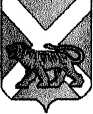 АДМИНИСТРАЦИЯСЕРГЕЕВСКОГО СЕЛЬСКОГО ПОСЕЛЕНИЯПОГРАНИЧНОГО МУНИЦИПАЛЬНОГО РАЙОНАПРИМОРСКОГО КРАЯПОСТАНОВЛЕНИЕ 15.06.2018                                           с. Сергеевка                                            № 54О внесении изменений в муниципальную программу «Формирование современной городской среды в Сергеевском сельском поселении Пограничного муниципального района на 2018-2022 годы»Руководствуясь решением муниципального комитета Сергеевского сельского поселения от 15.06.2018 № 169 «О внесении изменений в решение муниципального комитета Сергеевского сельского поселения от 19.12.2017 № 140 «О бюджете Сергеевского сельского поселения на 2018 год и плановый период 2019 и 2020 годов» (в редакции решений от 12.02.2018 №142, от 21.03.2018 №148, от 27.04.2018 №157, от 17.05.2018 №163), в связи с изменением КБК, администрация Сергеевского сельского поселения Пограничного муниципального районаПОСТАНОВЛЯЕТ:1. Внести следующие изменения в муниципальную программу «Формирование современной городской среды в Сергеевском сельском поселении Пограничного муниципального района на 2018-2022 годы», утвержденную постановлением администрации Сергеевского сельского поселения от 31.10.2017 №70 (в редакции постановлений от 30.03.2018 №28, от 17.05.2018 №41, от 06.06.2018 № 52) (далее – Программа):1.1 Приложение № 2 к Программе изложить в прилагаемой редакции. 2. Обнародовать настоящее постановление в установленном порядке и разместить на официальном сайте (адрес сайта www. sp-sergeevskoe.ru.).3. Настоящее постановление вступает в силу со дня его обнародования.4. Контроль за исполнением настоящего постановления оставляю за собой.Глава поселения – глава администрации Сергеевского сельского поселения                                                          Н.В. КузнецоваПриложение № 2Ресурсное обеспечение реализации муниципальной программы «Формирование современной городской среды в Сергеевском сельском поселении на 2018 – 2022 годы»Ресурсное обеспечение реализации муниципальной программы «Формирование современной городской среды в Сергеевском сельском поселении на 2018 – 2022 годы»Ресурсное обеспечение реализации муниципальной программы «Формирование современной городской среды в Сергеевском сельском поселении на 2018 – 2022 годы»Ресурсное обеспечение реализации муниципальной программы «Формирование современной городской среды в Сергеевском сельском поселении на 2018 – 2022 годы»Ресурсное обеспечение реализации муниципальной программы «Формирование современной городской среды в Сергеевском сельском поселении на 2018 – 2022 годы»Ресурсное обеспечение реализации муниципальной программы «Формирование современной городской среды в Сергеевском сельском поселении на 2018 – 2022 годы»Ресурсное обеспечение реализации муниципальной программы «Формирование современной городской среды в Сергеевском сельском поселении на 2018 – 2022 годы»Ресурсное обеспечение реализации муниципальной программы «Формирование современной городской среды в Сергеевском сельском поселении на 2018 – 2022 годы»НаименованиеОтветственный исполнитель,муниципальныйзаказчик-координатор.  Источник финансированияКод бюджетной классификацииКод бюджетной классификацииКод бюджетной классификацииКод бюджетной классификацииОбъемы бюджетных ассигнований (тыс. рублей).Данная сумма будет уточнена по итогам распределения субсидии.НаименованиеОтветственный исполнитель,муниципальныйзаказчик-координатор.  Источник финансированияГРБСРз ПрЦСРВРОбъемы бюджетных ассигнований (тыс. рублей).Данная сумма будет уточнена по итогам распределения субсидии.1.Муниципальная программа «Формирование современной городской среды в Сергеевском сельском поселении на 2018-2022 годы» Администрация Сергеевского сельского поселенияВсего11955,2 1.Муниципальная программа «Формирование современной городской среды в Сергеевском сельском поселении на 2018-2022 годы» Администрация Сергеевского сельского поселенияФедеральный бюджет 953 050313101L55502449394,11.Муниципальная программа «Формирование современной городской среды в Сергеевском сельском поселении на 2018-2022 годы» Администрация Сергеевского сельского поселенияКраевой бюджет 953050313101L5550 2441332,4 1.Муниципальная программа «Формирование современной городской среды в Сергеевском сельском поселении на 2018-2022 годы» Администрация Сергеевского сельского поселенияБюджет поселения953050313101701202442500,0 1.1 Подготовка проектно-сметной документации, проверка достоверности стоимости работ, изготовление информационных стендовАдминистрация Сергеевского сельского поселенияБюджет поселения95305031310170120244200,0 1.2. Благоустройство территории общего пользования «Сквер в с. Сергеевка Пограничного МР (Адрес (местоположение: установлено относительно ориентира, расположенного за пределами границ земельного участка. Участок находится примерно в 120 метров от ориентира по направлению на северо-восток. Ориентир – часть жилого дома. Почтовый адрес ориентира: Приморский край, Пограничный район, с.Сергеевка, ул. Рабочая, д.44, кв.2)Администрация Сергеевского сельского поселенияВсего2655,25 1.2. Благоустройство территории общего пользования «Сквер в с. Сергеевка Пограничного МР (Адрес (местоположение: установлено относительно ориентира, расположенного за пределами границ земельного участка. Участок находится примерно в 120 метров от ориентира по направлению на северо-восток. Ориентир – часть жилого дома. Почтовый адрес ориентира: Приморский край, Пограничный район, с.Сергеевка, ул. Рабочая, д.44, кв.2)Администрация Сергеевского сельского поселенияФедеральный бюджет 953 050313101L5550 2441993,61.2. Благоустройство территории общего пользования «Сквер в с. Сергеевка Пограничного МР (Адрес (местоположение: установлено относительно ориентира, расположенного за пределами границ земельного участка. Участок находится примерно в 120 метров от ориентира по направлению на северо-восток. Ориентир – часть жилого дома. Почтовый адрес ориентира: Приморский край, Пограничный район, с.Сергеевка, ул. Рабочая, д.44, кв.2)Администрация Сергеевского сельского поселенияКраевой бюджет953 050313101L5550 244271,9  1.2. Благоустройство территории общего пользования «Сквер в с. Сергеевка Пограничного МР (Адрес (местоположение: установлено относительно ориентира, расположенного за пределами границ земельного участка. Участок находится примерно в 120 метров от ориентира по направлению на северо-восток. Ориентир – часть жилого дома. Почтовый адрес ориентира: Приморский край, Пограничный район, с.Сергеевка, ул. Рабочая, д.44, кв.2)Администрация Сергеевского сельского поселенияБюджет поселения953 050313101L5550 24465,71.2. Благоустройство территории общего пользования «Сквер в с. Сергеевка Пограничного МР (Адрес (местоположение: установлено относительно ориентира, расположенного за пределами границ земельного участка. Участок находится примерно в 120 метров от ориентира по направлению на северо-восток. Ориентир – часть жилого дома. Почтовый адрес ориентира: Приморский край, Пограничный район, с.Сергеевка, ул. Рабочая, д.44, кв.2)Администрация Сергеевского сельского поселенияБюджет поселения95305031310170120244324,05 1.3 Благоустройство дворовой территории: дом №15 улица Стрельникова с.Сергеевка;Администрация Сергеевского сельского поселенияВсего 435,0  1.3 Благоустройство дворовой территории: дом №15 улица Стрельникова с.Сергеевка;Администрация Сергеевского сельского поселенияФедеральный бюджет953 050313101L5550  244300,01.3 Благоустройство дворовой территории: дом №15 улица Стрельникова с.Сергеевка;Администрация Сергеевского сельского поселенияКраевой бюджет 953050313101L5550  24435,01.3 Благоустройство дворовой территории: дом №15 улица Стрельникова с.Сергеевка;Администрация Сергеевского сельского поселенияБюджет поселения95305031310170120244100,01.3 Благоустройство дворовой территории: дом №13 улица Стрельникова с.СергеевкаАдминистрация Сергеевского сельского поселенияВсего 435,0  1.3 Благоустройство дворовой территории: дом №13 улица Стрельникова с.СергеевкаАдминистрация Сергеевского сельского поселенияФедеральный бюджет953 050313101L5550  244300,0Администрация Сергеевского сельского поселенияКраевой бюджет953 050313101L5550  24435,0Бюджет поселения95305031310170120244100,01.4 Благоустройство детской площадки с.Сергеевка ул. НоваяАдминистрация Сергеевского сельского поселенияВсего2770,501.4 Благоустройство детской площадки с.Сергеевка ул. НоваяАдминистрация Сергеевского сельского поселенияФедеральный бюджет953 050313101L5550  2441900,501.4 Благоустройство детской площадки с.Сергеевка ул. НоваяАдминистрация Сергеевского сельского поселенияКраевой бюджет953 050313101L5550  244270,01.5 Благоустройство детской площадки с.Сергеевка ул. ПереселенческаяАдминистрация Сергеевского сельского поселенияВсего1900,01.5 Благоустройство детской площадки с.Сергеевка ул. ПереселенческаяАдминистрация Сергеевского сельского поселенияФедеральный бюджет953 050313101L5550  2441300,01.5 Благоустройство детской площадки с.Сергеевка ул. ПереселенческаяАдминистрация Сергеевского сельского поселенияКраевой бюджет953 050313101L5550  244200,01.5 Благоустройство детской площадки с.Сергеевка ул. ПереселенческаяАдминистрация Сергеевского сельского поселенияБюджет поселения95305031310170120244400,0 1.6 Благоустройство детской площадки с.Сергеевка ул. Рабочая Администрация Сергеевского сельского поселенияВсего 2460,50 1.6 Благоустройство детской площадки с.Сергеевка ул. Рабочая Администрация Сергеевского сельского поселенияФедеральный бюджет953 050313101L55502441800,0   1.6 Благоустройство детской площадки с.Сергеевка ул. Рабочая Администрация Сергеевского сельского поселенияКраевой бюджет953 050313101L5550  244260,50  1.6 Благоустройство детской площадки с.Сергеевка ул. Рабочая Администрация Сергеевского сельского поселенияБюджет поселения95305031310170120244400,0    1.7 Благоустройство детской площадки с.Сергеевка ул. ОктябрьскаяАдминистрация Сергеевского сельского поселенияВсего2360,0 1.7 Благоустройство детской площадки с.Сергеевка ул. ОктябрьскаяАдминистрация Сергеевского сельского поселенияФедеральный бюджет 953 050313101L5550  244 1800,0 1.7 Благоустройство детской площадки с.Сергеевка ул. ОктябрьскаяАдминистрация Сергеевского сельского поселенияКраевой бюджет953050313101L5550  244260,0   1.7 Благоустройство детской площадки с.Сергеевка ул. ОктябрьскаяАдминистрация Сергеевского сельского поселенияБюджет поселения95305031310170120 244300,0 